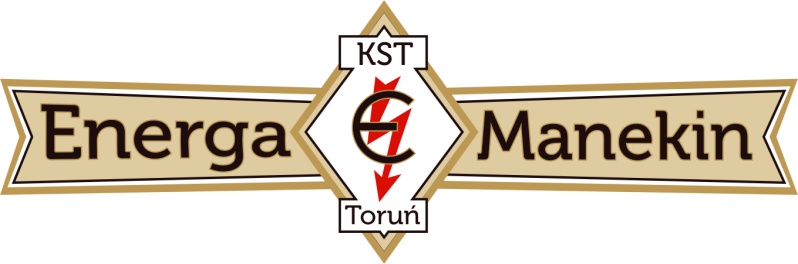 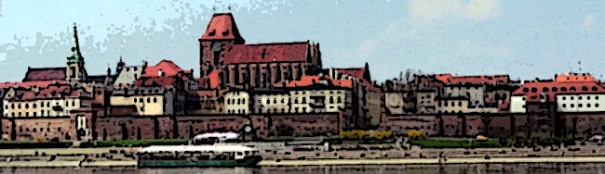    Toruń                             Komunikat OrganizacyjnyINDYWIDUALNYCH KRAJOWYCH MISTRZOSTW AMATORÓW  (nie zrzeszonych do 40)w tenisie stołowym TORUŃ  07-08.05.2016 r.1.   Organizator: -   KST ENERGA-MANEKIN TORUŃ   2.   Termin i miejsce: 07-08.05.2016 r.  Hala Sportowa Uniwersyteckiego Centrum Sportu UMK Toruń                                                                             ul. Św. Józefa 17   Toruń            3.	 Cel rozgrywania: -   promocja aktywnego stylu życia wśród wszystkich grup społecznych jako skutecznej formy profilaktyki zdrowotnej i przeciwdziałania patologiom społecznym;-   popularyzacja tenisa stołowego oraz udział jak największej ilości zawodników w aktywnym i czynnym życiu sportowym.-  umożliwienie porównania umiejętności amatorów-pasjonatów tenisa stołowego z różnych rejonów kraju i wyłonienie mistrzów krajowych w poszczególnych kategoriach.4.  Uczestnictwo, warunki udziału:  - w Indywidualnych Krajowych Mistrzostwach Amatorów w tenisie stołowym w kategoriach wiekowych dla zawodników nie zrzeszonych w PZTS do 40 roku życia ( zwanych dalej Mistrzostwami) , mogą wziąć udział zawodnicy z polskim obywatelstwem,  którzy  nigdy nie brali udziału w rozgrywkach indywidualnych i drużynowych  organizowanych przez  Polski  Związek Tenisa Stołowego i Wojewódzkie   Związki Tenisa Stołowego ( z wyjątkiem zawodów dla weteranów)- uprawnionymi do startu w Mistrzostwach  w kategoriach wiekowych są również zawodnicy,  którzy pierwszy raz wystąpili lub nadal występują  w w/w rozgrywkach po ukończeniu 40 roku życia ( wiek weterana);    - uprawnionymi do startu w Mistrzostwach w kategoriach  Open są wszyscy wymienieni wyżej zawodnicy i dodatkowo zawodnicy, którzy występują lub  w przeszłości występowali w rozgrywkach organizowanych przez PZTS na zasadach określonych w punkcie 5.                    - warunkiem uczestnictwa w  Mistrzostwach  jest spełnienie następujących wymogów:- posiadanie  orzeczenia  lekarskiego  o  zdolności  do  uprawiania  tenisa  stołowego lub  podpisanie oświadczenia o udziale w zawodach na własną odpowiedzialność (załącznik nr 1);W celu poprawienia organizacji rejestracji zawodników bezpośrednio przed zawodami, wszyscy uczestnicy proszeni są o wcześniejsze wydrukowanie i wypełnienie w/w załącznika i przekazanie go organizatorowi w momencie płacenia wpisowego.  5.  Kategorie, system rozegrania zawodów i program minutowy zawodów:           Kategorie:            .    19-39 lat (urodzeni w latach 1977-1997) – tylko amatorzy nie zrzeszeni do 40 roku życia            .    40-55 lat (urodzeni w latach 1961-1976) – tylko amatorzy nie zrzeszeni do 40 roku życia  56 -65 lat (urodzeni w latach 1951-1960 -   tylko amatorzy nie zrzeszeni do 40 roku życia  66 lat i starsi (urodzeni w roku 1950 i wcześniej)- tylko amatorzy nie zrzeszeni do 40 roku życiaKategoria rozgrywana po raz pierwszy i będzie rozegrana oddzielnie przy zgłoszeniu się minimum                      8 zawodników. Przy mniejszej ilości zawodników będzie połączona z kat 56-65 lat. W takim przypadku najwyżej sklasyfikowani zawodnicy 66 lat i starsi zostaną nagrodzeni za 3 pierwsze miejsca. Przykład: Najlepszy zawodnik powyżej 66 roku życia zajmie np. 4 miejsce, jednak zostanie nagrodzony za 1 miejsce w kategorii 66+.  OPEN – 19-49 lat  OPEN – 50 lat i więcejZasady uczestnictwa w kategoriach OPEN  -wszyscy zawodnicy z 4 kategorii wiekowych  i dodatkowo zawodnicy, którzy występują lub występowali w przeszłości  w rozgrywkach organizowanych przez PZTS wg. nast.kryteriów:     -  V i IV liga – wszyscy byli i obecnie grający zawodnicy ( za wyjątkiem tych, którzy w przeszłości           występowali w III lidze i wyżej)     -  III liga – tylko byli zawodnicy z zastosowaniem 2 letniej karencji (ostatni występ w lidze w sezonie 2013/2014)     -  II liga – tylko byli zawodnicy z zastosowaniem 4 letniej karencji ( ostatni występ w lidze w sezonie 2011/2012 )     -  I liga i Superliga – tylko byli zawodnicy z zastosowaniem 6 letniej karencji ( ostatni występ w lidze w sezonie 2009/2010 )Wyjasnienie:  Każdy zawodnik klasyfikowany jest wg. najwyższej ligi w której grał w swojej karierze. Karencja jest jednak liczona od występów w każdej lidze. Przykład: Zawodnik  grał w II lidze ostatni raz w sezonie 2011/2012 (karencja 4 lata), jednak później w sezonie 2012/2013 grał w niższej III lidze. Zawodnik ten jest klasyfikowany jako II liga a karencja jest liczona od ostatniego występu w niższej III lidze tj. 3 lata temu. W związku z powyższym zawodnik ten w tym roku jeszcze nie może  wystąpić  w zawodachPreferowany system grupowo-pucharowy z możliwością zajęcia 3 miejsca z lewej strony tabeli. Organizator może zmienić system rozgrywania zawodów na inny, właściwy do ilości uczestników.Przewidywany program zawodów:  6. Miejsce zawodów          W tym roku po raz drugi zawody zostaną rozegrane na hali sportowej nowoczesnego Centrum Sportu      Uniwersytetu Mikołaja Kopernika w Toruniu na 16 stołach. W tym samym obiekcie znajduje się basen, do którego wszyscy uczestnicy zawodów i osoby im towarzyszące będą mogli zakupić bilety ulgowe.                                                                               7.  Zgłoszenia:Do dnia 01.05.2016 r. (niedziela) do godz. 20.00 prosimy  przesłać wypełnioną kartę zgłoszenia ( w załączniku) udziału w Mistrzostwach wyłącznie mailem na adres: julia@julia.com.pl .Zawodnicy, którzy pierwszy raz wystąpili w rozgrywkach PZTS po ukończeniu 40 roku życia, zobowiązani są wypełnić rubrykę w karcie zgłoszenia z informacją w którym to było sezonie i w jakim klubie. Byli zawodnicy z licencjami PZTS, którzy mogą wystąpić w kategoriach OPEN zobowiązani są o wypełnienie rubryk w karcie zgłoszenia dotyczących ich ostatniego występu w rozgrywkach PZTS (ostatni sezon i klub). 8. Nocleg i wyżywienie:Noclegi i wyżywienie uczestnicy załatwiają we własnym zakresie.Informacja i pomoc - Janusz Grajkowski 602-685-6629. Opłaty na miejscu przed zawodami:          Wpisowe - 30 zł. od każdej kategorii  .     10. Nagrody:        Najlepsi w każdej kategorii otrzymają  puchary , dyplomy i upominki lub nagrody rzeczowe.                                                                                                za Organizatora  Janusz GRAJKOWSKI07.05.2016-sobota12.30 - 13.30-  Potwierdzanie udziału w kat.56-65 lat i kat. 66 lat i starsi13.30 – 14.00 -  Losowanie kat.56 -65 lat i kat. 66 lat i starsi14.00 -  Rozpoczęcie gier w kat. 56-65 lat i kat. 66 lat i starsi12.30 – 15.00-  Potwierdzanie zgłoszeń w kat. 19-39 lat i kat. 40-55 lat                                                       15.00 – 15.45 -  Losowanie kat. 19-39 lat i kat. 40-55 lat15.45- 16.00Uroczyste otwarcie Mistrzostw16.00 - -  Rozpoczęcie gier w kat. 19-39 lat i kat. 40-55 latPo zakończeniu gier- Ceremonia dekoracji najlepszych zawodników08.05.2016 -Niedziela 09.30 – 10.15- Potwierdzanie udziału w kategoriach. OPEN10.15 –11.00- Losowanie kategorii  OPEN11.00- Rozpoczęcie gier w kategorii OPENPo zakończeniu gier- Ceremonia dekoracji najlepszych zawodników w kategoriach OPEN i Uroczyste zamknięcie Mistrzostw